Konferencja Naukowa „reFORMA”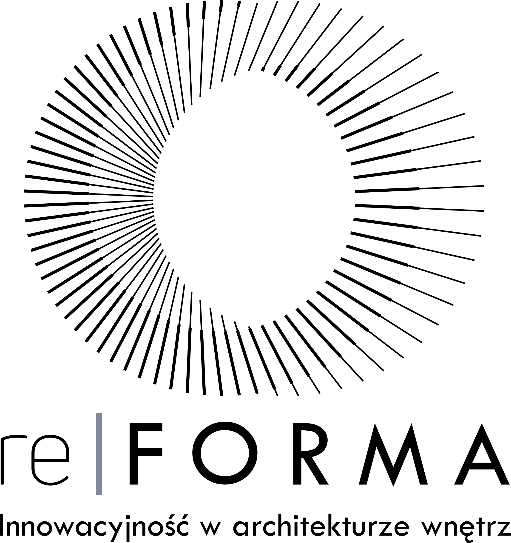 Akademia Sztuk Pięknych im. E. Gepperta we WrocławiuCentrum Sztuk UżytkowychCentrum InnowacyjnościWydział Architektury Wnętrz i Wzornictwa17 stycznia 2019Andrzej Wachowicz•	Stopień / tytuł naukowy: doktor habilitowany inżynier architekt •	Miejsce pracy (uczelnia, wydział): Akademia Sztuk Pięknych 
          im. Władysława Strzemińskiego w Łodzi, Wydział Wzornictwa 
          i Architektury  WnętrzAbstrakt wystąpienia:Elementy małej architektury otaczają nas w przestrzeniach miejskich jako niewielkie obiekty budowlane pełniące różnorakie funkcje. Klasycznie mała architektura w przestrzenie parków i podwórek pełni rolę użytkową. Często stosowanym elementem małej architektury są przegrody i ściany pełniące różnorakie funkcje począwszy od murków oporowych powstrzymujących masy ziemne w lokalizacjach urbanistycznych, poprzez wszelkiego rodzaju wygrodzenia przestrzenne na formach murowych w architekturze ogrodowej kończąc. Wszystkie cechuje we współczesnej architekturze brak przywiązania do detalu architektonicznego. Pojęcie detalu jako elementu ubogacającego formę architektoniczną funkcjonuje w architekturze od dawna. Lista detali architektonicznych jest długa i była kształtowana przez kolejne pokolenia. Przedmiotem niniejszego wykładu jest analiza powiązań powszechnie stosowanych elementów małej architektury pod kątem wykorzystania w nich detalu architektonicznego jako elementu wzbogacającego jej użytkowy charakter jak również przedstawienie sposobu myślenia o inżynierii
 i szczegółach konstrukcyjno-technologicznych, który krytycznie przygląda się materialnemu zaangażowaniu 
w procesy projektowania oparte o metodologię parametryczną.